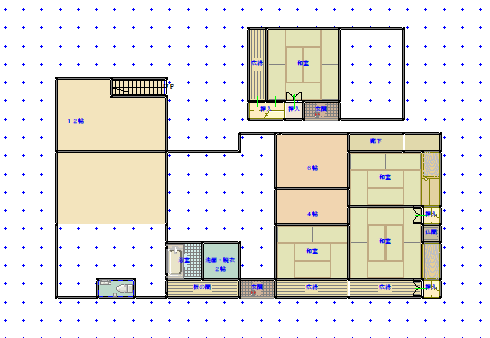 　　　　　　　　　　　　　　　　　　　　１F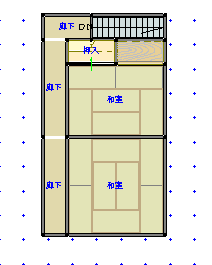 　　　　　　　２F